Herodot – Novellistisches in seinem GeschichtswerkArion  (Herodot, Historien 1,23-24)Gyges  (Herodot, Historien 1,8-12)Der Lyderkönig Kandaules ist bisher vom Glück gesegnet; also wird er übermütig nund sinnt auf frevelhafte Taten.Der Meisterdieb -(Hdt. hist. 2,121)CXXI. [1] Πρωτέος δὲ ἐκδέξασθαι τὴν βασιληίην Ῥαμψίνιτον ἔλεγον, ὃς μνημόσυνα ἐλίπετο τὰ προπύλαια τὰ πρὸς ἑσπέρην τετραμμένα τοῦ Ἡφαιστείου, ἀντίους δὲ τῶν προπυλαίων ἔστησε ἀνδριάντας δύο, ἐόντας τὸ μέγαθος πέντε καὶ εἴκοσι πηχέων, τῶν Αἰγύπτιοι τὸν μὲν πρὸς βορέω ἑστεῶτα καλέουσι θέρος, τὸν δὲ πρὸς νότον χειμῶνα· καὶ τὸν μὲν καλέουσι θέρος, τοῦτον μὲν προσκυνέουσί τε καὶ εὖ ποιέουσι, τὸν δὲ χειμῶνα καλεόμενον τὰ ἔμπαλιν τούτων ἔρδουσι .CXXI. α [1] πλοῦτον δὲ τούτῳ τῷ βασιλέι γενέσθαι ἀργύρου μέγαν, τὸν οὐδένα τῶν ὕστερον ἐπιτραφέντων βασιλέων δύνασθαι ὑπερβαλέσθαι οὐδ᾽ ἐγγὺς ἐλθεῖν. βουλόμενον δὲ αὐτὸν ἐν ἀσφαλείῃ τὰ χρήματα θησαυρίζειν οἰκοδομέεσθαι οἴκημα λίθινον, τοῦ τῶν τοίχων ἕνα ἐς τὸ ἔξω μέρος τῆς οἰκίης ἔχειν. τὸν δὲ ἐργαζόμενον ἐπιβουλεύοντα τάδε μηχανᾶσθαι· τῶν λίθων παρασκευάσασθαι ἕνα ἐξαιρετὸν εἶναι ἐκ τοῦ τοίχου ῥηιδίως καὶ ὑπὸ δύο ἀνδρῶν καὶ ὑπὸ ἑνός. [2] ὡς δὲ ἐπετελέσθη τὸ οἴκημα, τὸν μὲν βασιλέα θησαυρίσαι τὰ χρήματα ἐν αὐτῷ· χρόνου δὲ περιιόντος τὸν οἰκοδόμον περὶ τελευτὴν τοῦ βίου ἐόντα ἀνακαλέσασθαι τοὺς παῖδας (εἶναι γὰρ αὐτῷ δύο), τούτοισι δὲ ἀπηγήσασθαι ὡς ἐκείνων προορῶν, ὅκως βίον ἄφθονον ἔχωσι, τεχνάσαιτο οἰκοδομέων τὸν θησαυρὸν τοῦ βασιλέος· σαφέως δὲ αὐτοῖσι πάντα ἐξηγησάμενον τὰ περὶ τὴν ἐξαίρεσιν τοῦ λίθου δοῦναι τὰ μέτρα αὐτοῦ, λέγοντα ὡς ταῦτα διαφυλάσσοντες ταμίαι τῶν βασιλέος χρημάτων ἔσονται. [3] καὶ τὸν μὲν τελευτῆσαι τὸν βίον, τοὺς δὲ παῖδας οὐκ ἐς μακρὴν ἔργου ἔχεσθαι, ἐπελθόντας δὲ ἐπὶ τὰ βασιλήια νυκτὸς καὶ τὸν λίθον ἐπὶ τῷ οἰκοδομήματι ἀνευρόντας ῥηιδίως μεταχειρίσασθαι καὶ τῶν χρημάτων πολλὰ ἐξενείκασθαι. CXXI. β [1] ὡς δὲ τυχεῖν τὸν βασιλέα ἀνοίξαντα τὸ οἴκημα, θωμάσαι ἰδόντα τῶν χρημάτων καταδεᾶ τὰ ἀγγήια, οὐκ ἔχειν δὲ, ὅντινα ἐπαιτιᾶται, τῶν τε σημάντρων ἐόντων σόων καὶ τοῦ οἰκήματος κεκληιμένου. ὡς δὲ αὐτῷ καὶ δὶς καὶ τρὶς ἀνοίξαντι αἰεὶ ἐλάσσω φαίνεσθαι τὰ χρήματα (τοὺς γὰρ κλέπτας οὐκ ἀνιέναι κεραΐζοντας), ποιῆσαί μιν τάδε· πάγας προστάξαι ἐργάσασθαι καὶ ταύτας περὶ τὰ ἀγγήια, ἐν τοῖσι τὰ χρήματα ἐνῆν, στῆσαι. [2] τῶν δὲ φωρῶν ὥσπερ ἐν τῷ πρὸ τοῦ χρόνῳ ἐλθόντων καὶ ἐσδύντος τοῦ ἑτέρου αὐτῶν, ἐπεὶ πρὸς τὸ ἄγγος προσῆλθε, ἰθέως τῇ πάγῃ ἐνέχεσθαι. ὡς δὲ γνῶναι αὐτὸν, ἐν οἵῳ κακῷ ἦν, ἰθέως καλέειν τὸν ἀδελφεὸν καὶ δηλοῦν αὐτῷ τὰ παρεόντα καὶ κελεύειν τὴν ταχίστην ἐσδύντα ἀποταμεῖν αὐτοῦ τὴν κεφαλήν, ὅκως μὴ αὐτὸς ὀφθεὶς καὶ γνωρισθεὶς, ὃς εἴη, προσαπολέσῃ κἀκεῖνον. τῷ δὲ δόξαι εὖ λέγειν, καὶ ποιῆσαί μιν πεισθέντα ταῦτα, καὶ καταρμόσαντα τὸν λίθον ἀπιέναι ἐπ᾽ οἴκου, φέροντα τὴν κεφαλὴν τοῦ ἀδελφεοῦ. CXXI. γ [1] ὡς δὲ ἡμέρη ἐγένετο, ἐσελθόντα τὸν βασιλέα ἐς τὸ οἴκημα ἐκπεπλῆχθαι ὁρῶντα τὸ σῶμα τοῦ φωρὸς ἐν τῇ πάγῃ ἄνευ τῆς κεφαλῆς ἐόν, τὸ δὲ οἴκημα ἀσινὲς καὶ οὔτε ἔσοδον οὔτε ἔκδυσιν οὐδεμίαν ἔχον. ἀπορεύμενον δέ μιν τάδε ποιῆσαι· τοῦ φωρὸς τὸν νέκυν κατὰ τοῦ τείχεος κατακρεμάσαι, φυλάκους δὲ αὐτοῦ καταστήσαντα ἐντείλασθαί σφι, τὸν ἂν ἴδωνται ἀποκλαύσαντα ἢ κατοικτισάμενον, συλλαβόντας ἄγειν πρὸς ἑωυτόν. [2] ἀνακρεμαμένου δὲ τοῦ νέκυος τὴν μητέρα δεινῶς φέρειν, λόγους δὲ πρὸς τὸν περιεόντα παῖδα ποιευμένην προστάσσειν αὐτῷ, ὅτεῳ τρόπῳ δύναται, μηχανᾶσθαι, ὅκως τὸ σῶμα τοῦ ἀδελφεοῦ καταλύσας κομιεῖ· εἰ δὲ τούτων ἀμελήσει, διαπειλέειν αὐτὴν, ὡς ἐλθοῦσα πρὸς τὸν βασιλέα μηνύσει αὐτὸν ἔχοντα τὰ χρήματα. CXXI. δ [1] ὡς δὲ χαλεπῶς ἐλαμβάνετο ἡ μήτηρ τοῦ περιεόντος παιδὸς καὶ πολλὰ πρὸς αὐτὴν λέγων οὐκ ἔπειθε, ἐπιτεχνήσασθαι τοιάδε μιν· ὄνους κατασκευασάμενον καὶ ἀσκοὺς πλήσαντα οἴνου ἐπιθεῖναι ἐπὶ τῶν ὄνων καὶ ἔπειτα ἐλαύνειν αὐτούς· ὡς δὲ κατὰ τοὺς φυλάσσοντας ἦν τὸν κρεμάμενον νέκυν, ἐπισπάσαντα τῶν ἀσκῶν δύο ἢ τρεῖς ποδεῶνας αὐτὸν λύειν ἀπαμμένους· [2] ὡς δὲ ἔρρεε ὁ οἶνος, τὴν κεφαλήν μιν κόπτεσθαι μεγάλα βοῶντα ὡς οὐκ ἔχοντα, πρὸς ὁκοῖον τῶν ὄνων πρῶτον τράπηται. τοὺς δὲ φυλάκους ὡς ἰδεῖν πολλὸν ῥέοντα τὸν οἶνον, συντρέχειν ἐς τὴν ὁδὸν ἀγγήια ἔχοντας, καὶ τὸν ἐκκεχυμένον οἶνον συγκομίζειν ἐν κέρδεϊ ποιευμένους· [3] τὸν δὲ διαλοιδορέεσθαι πᾶσι ὀργὴν προσποιεύμενον, παραμυθευμένων δὲ αὐτὸν τῶν φυλάκων χρόνῳ πρηΰνεσθαι προσποιέεσθαι καὶ ὑπίεσθαι τῆς ὀργῆς, τέλος δὲ ἐξελάσαι αὐτὸν τοὺς ὄνους ἐκ τῆς ὁδοῦ καὶ κατασκευάζειν. [4] ὡς δὲ λόγους τε πλέους ἐγγίνεσθαι καί τινα καὶ σκῶψαι μιν καὶ ἐς γέλωτα προαγαγέσθαι, ἐπιδοῦναι αὐτοῖσι τῶν ἀσκῶν ἕνα· τοὺς δὲ αὐτοῦ, ὥσπερ εἶχον, κατακλιθέντας πίνειν διανοέεσθαι, καὶ ἐκεῖνον παραλαμβάνειν καὶ κελεύειν μετ᾽ ἑωυτῶν μείναντα συμπίνειν· τὸν δὲ πεισθῆναί τε δὴ καὶ καταμεῖναι. [5] ὡς δέ μιν παρὰ τὴν πόσιν φιλοφρόνως ἠσπάζοντο, ἐπιδοῦναι αὐτοῖσι καὶ ἄλλον τῶν ἀσκῶν· δαψιλέι δὲ τῷ ποτῷ χρησαμένους τοὺς φυλάκους ὑπερμεθυσθῆναι καὶ κρατηθέντας ὑπὸ τοῦ ὕπνου αὐτοῦ, ἔνθα περ ἔπινον, κατακοιμηθῆναι. [6] τὸν δέ, ὡς πρόσω ἦν τῆς νυκτός, τό τε σῶμα τοῦ ἀδελφεοῦ καταλῦσαι καὶ τῶν φυλάκων ἐπὶ λύμῃ πάντων ξυρῆσαι τὰς δεξιὰς παρηίδας, ἐπιθέντα δὲ τὸν νέκυν ἐπὶ τοὺς ὄνους ἀπελαύνειν ἐπ᾽ οἴκου, ἐπιτελέσαντα τῇ μητρὶ τὰ προσταχθέντα.CXXI. ε [1] τὸν δὲ βασιλέα, ὡς αὐτῷ ἀπηγγέλθη τοῦ φωρὸς ὁ νέκυς ἐκκεκλεμμένος, δεινὰ ποιέειν· πάντως δὲ βουλόμενον εὑρεθῆναι, ὅστις κοτὲ εἴη ὁ ταῦτα μηχανώμενος, ποιῆσαί μιν τάδε, ἐμοὶ μὲν οὐ πιστά· [2] τὴν θυγατέρα τὴν ἑωυτοῦ κατίσαι ἐπ᾽ οἰκήματος, ἐντειλάμενον πάντας τε ὁμοίως προσδέκεσθαι, καὶ πρὶν συγγενέσθαι, ἀναγκάζειν λέγειν αὐτῇ, ὅ τι δὴ ἐν τῷ βίῳ ἔργασται αὐτῷ σοφώτατον καὶ ἀνοσιώτατον· ὃς δ᾽ ἂν ἀπηγήσηται τὰ περὶ τὸν φῶρα γεγενημένα, τοῦτον συλλαμβάνειν καὶ μὴ ἀπιέναι ἔξω. [3] ὡς δὲ τὴν παῖδα ποιέειν τὰ ἐκ τοῦ πατρὸς προσταχθέντα, τὸν φῶρα πυθόμενον, τῶν εἵνεκα ταῦτα ἐπρήσσετο, βουληθέντα πολυτροπίῃ τοῦ βασιλέος περιγενέσθαι ποιέειν τάδε· [4] νεκροῦ προσφάτου ἀποταμόντα ἐν τῷ ὤμῳ τὴν χεῖρα ἰέναι αὐτὸν ἔχοντα αὐτὴν ὑπὸ τῷ ἱματίῳ. ἐσελθόντα δὲ ὡς τοῦ βασιλέος τὴν θυγατέρα καὶ εἰρωτώμενον, τά περ καὶ οἱ ἄλλοι, ἀπηγήσασθαι, ὡς ἀνοσιώτατον μὲν εἴη ἐργασμένος, ὅτι τοῦ ἀδελφεοῦ ἐν τῷ θησαυρῷ τοῦ βασιλέος ὑπὸ πάγης ἁλόντος ἀποτάμοι τὴν κεφαλήν, σοφώτατον δὲ, ὅτι τοὺς φυλάκους καταμεθύσας καταλύσειε τοῦ ἀδελφεοῦ κρεμάμενον τὸν νέκυν. [5] τὴν δὲ, ὡς ἤκουσε, ἅπτεσθαι αὐτοῦ. τὸν δὲ φῶρα ἐν τῷ σκότεϊ προτεῖναι αὐτῇ τοῦ νεκροῦ τὴν χεῖρα· τὴν δὲ ἐπιλαβομένην ἔχειν, νομίζουσαν αὐτοῦ ἐκείνου τῆς χειρὸς ἀντέχεσθαι· τὸν δὲ φῶρα προέμενον αὐτῇ οἴχεσθαι διὰ θυρέων φεύγοντα.CXXI. ζ [1] ὡς δὲ καὶ ταῦτα ἐς τὸν βασιλέα ἀνηνείχθη, ἐκπεπλῆχθαι μὲν ἐπὶ τῇ πολυφροσύνῃ τε καὶ τόλμῃ τοῦ ἀνθρώπου, τέλος δὲ διανέμοντα ἐς πάσας τὰς πόλις ἐπαγγέλλεσθαι ἀδείην τε διδόντα καὶ μεγάλα ὑποδεκόμενον ἐλθόντι ἐς ὄψιν τὴν ἑωυτοῦ. [2] τὸν δὲ φῶρα πιστεύσαντα ἐλθεῖν πρὸς αὐτόν, Ῥαμψίνιτον δὲ μεγάλως θωμάσαι, καί οἱ τὴν θυγατέρα ταύτην συνοικίσαι ὡς πλεῖστα ἐπισταμένῳ ἀνθρώπων. Αἰγυπτίους μὲν γὰρ τῶν ἄλλων προκεκρίσθαι, ἐκεῖνον δὲ Αἰγυπτίων. Polykrates’ Glück und Ende - Eine Tragödie in Prosa (Hdt. 3, 39-43; 120-125)XXXIX. [1] Καμβύσεω δὲ ἐπ᾽ Αἴγυπτον στρατευομένου ἐποιήσαντο καὶ Λακεδαιμόνιοι στρατηίην ἐπὶ Σάμον τε καὶ Πολυκράτεα τὸν Αἰάκεος· ὃς ἔσχε Σάμον ἐπαναστάς, [2] καὶ τὰ μὲν πρῶτα τριχῇ δασάμενος τὴν πόλιν τοῖσι ἀδελφεοῖσι Πανταγνώτῳ καὶ Συλοσῶντι ἔνειμε, μετὰ δὲ τὸν μὲν αὐτῶν ἀποκτείνας τὸν δὲ νεώτερον Συλοσῶντα ἐξελάσας ἔσχε πᾶσαν Σάμον, σχὼν δὲ ξεινίην Ἀμάσι τῷ Αἰγύπτου βασιλέι συνεθήκατο, πέμπων τε δῶρα καὶ δεκόμενος ἄλλα παρ᾽ ἐκείνου. [3] ἐν χρόνῳ δὲ ὀλίγῳ αὐτίκα τοῦ Πολυκράτεος τὰ πρήγματα ηὔξετο καὶ ἦν βεβωμένα ἀνά τε τὴν Ἰωνίην καὶ τὴν ἄλλην Ἑλλάδα· ὅκου γὰρ ἰθύσειε στρατεύεσθαι, πάντα οἱ ἐχώρεε εὐτυχέως. ἔκτητο δὲ πεντηκοντέρους τε ἑκατὸν καὶ χιλίους τοξότας, ἔφερε δὲ καὶ ἦγε πάντας διακρίνων οὐδένα· [4] τῷ γὰρ φίλῳ ἔφη χαριεῖσθαι μᾶλλον ἀποδιδοὺς, τὰ ἔλαβε, ἢ ἀρχὴν μηδὲ λαβών. συχνὰς μὲν δὴ τῶν νήσων ἀραιρήκεε, πολλὰ δὲ καὶ τῆς ἠπείρου ἄστεα· ἐν δὲ δὴ καὶ Λεσβίους πανστρατιῇ βοηθέοντας Μιλησίοισι ναυμαχίῃ κρατήσας εἷλε, οἳ τὴν τάφρον περὶ τὸ τεῖχος τὸ ἐν Σάμῳ πᾶσαν δεδεμένοι ὤρυξαν. XL. [1] καί κως τὸν Ἄμασιν εὐτυχέων μεγάλως ὁ Πολυκράτης οὐκ ἐλάνθανε, ἀλλά οἱ τοῦτ᾽ ἦν ἐπιμελές. πολλῷ δὲ ἔτι πλεῦνός οἱ εὐτυχίης γινομένης γράψας ἐς βυβλίον τάδε ἐπέστειλε ἐς Σάμον. «Ἄμασις Πολυκράτεϊ ὧδε λέγει. [2] ἡδὺ μὲν πυνθάνεσθαι ἄνδρα φίλον καὶ ξεῖνον εὖ πρήσσοντα· ἐμοὶ δὲ αἱ σαὶ μεγάλαι εὐτυχίαι οὐκ ἀρέσκουσι, τὸ θεῖον ἐπισταμένῳ ὡς ἔστι φθονερόν· καί κως βούλομαι καὶ αὐτὸς καὶ τῶν ἂν κήδωμαι τὸ μέν τι εὐτυχέειν τῶν πρηγμάτων τὸ δὲ προσπταίειν, καὶ οὕτω διαφέρειν τὸν αἰῶνα ἐναλλὰξ πρήσσων ἢ εὐτυχέειν τὰ πάντα. [3] οὐδένα γάρ κω λόγῳ οἶδα ἀκούσας, ὅστις ἐς τέλος οὐ κακῶς ἐτελεύτησε πρόρριζος, εὐτυχέων τὰ πάντα. σύ νυν ἐμοὶ πειθόμενος ποίησον πρὸς τὰς εὐτυχίας τοιάδε· [4] φροντίσας, τὸ ἂν εὕρῃς ἐόν τοι πλείστου ἄξιον καὶ ἐπ᾽ ᾧ σὺ ἀπολομένῳ μάλιστα τὴν ψυχὴν ἀλγήσεις, τοῦτο ἀπόβαλε οὕτω, ὅκως μηκέτι ἥξει ἐς ἀνθρώπους· ἤν τε μὴ ἐναλλὰξ ἤδη τὠπὸ τούτου αἱ εὐτυχίαι τοι τῇσι πάθῃσι προσπίπτωσι, τρόπῳ τῷ ἐξ ἐμεῦ ὑποκειμένῳ ἀκέο.» XLI. [1] ταῦτα ἐπιλεξάμενος ὁ Πολυκράτης καὶ νόῳ λαβὼν, ὥς οἱ εὖ ὑπετίθετο Ἄμασις, ἐδίζητο, ἐπ᾽ ᾧ ἂν μάλιστα τὴν ψυχὴν ἀσηθείη ἀπολομένῳ τῶν κειμηλίων, διζήμενος δὲ εὕρισκε τόδε. ἦν οἱ σφρηγὶς, τὴν ἐφόρεε, χρυσόδετος, σμαράγδου μὲν λίθου ἐοῦσα, ἔργον δὲ ἦν Θεοδώρου τοῦ Τηλεκλέος Σαμίου. [2] ἐπεὶ ὦν ταύτην οἱ ἐδόκεε ἀποβαλεῖν, ἐποίεε τοιάδε· πεντηκόντερον πληρώσας ἀνδρῶν ἐσέβη ἐς αὐτήν, μετὰ δὲ ἀναγαγεῖν ἐκέλευε ἐς τὸ πέλαγος· ὡς δὲ ἀπὸ τῆς νήσου ἑκὰς ἐγένετο, περιελόμενος τὴν σφρηγῖδα πάντων ὁρώντων τῶν συμπλόων ῥίπτει ἐς τὸ πέλαγος. τοῦτο δὲ ποιήσας ἀπέπλεε, ἀπικόμενος δὲ ἐς τὰ οἰκία συμφορῇ ἐχρᾶτο. XLII. [1] πέμπτῃ δὲ ἢ ἕκτῃ ἡμέρῃ ἀπὸ τούτων τάδε οἱ συνήνεικε γενέσθαι. ἀνὴρ ἁλιεὺς λαβὼν ἰχθὺν μέγαν τε καὶ καλὸν ἠξίου μιν Πολυκράτεϊ δῶρον δοθῆναι· φέρων δὴ ἐπὶ τὰς θύρας Πολυκράτεϊ ἔφη ἐθέλειν ἐλθεῖν ἐς ὄψιν, χωρήσαντος δέ οἱ τούτου ἔλεγε διδοὺς τὸν ἰχθύν [2] «ὦ βασιλεῦ, ἐγὼ τόνδε ἑλὼν οὐκ ἐδικαίωσα φέρειν ἐς ἀγορήν, καίπερ ἐὼν ἀποχειροβίοτος, ἀλλά μοι ἐδόκεε σεῦ τε εἶναι ἄξιος καὶ τῆς σῆς ἀρχῆς· σοὶ δή μιν φέρων δίδωμι.» ὁ δὲ ἡσθεὶς τοῖσι ἔπεσι ἀμείβεται τοῖσιδε. «κάρτα τε εὖ ἐποίησας καὶ χάρις διπλῆ τῶν τε λόγων καὶ τοῦ δώρου, καί σε ἐπὶ δεῖπνον καλέομεν.» [3] ὃ μὲν δὴ ἁλιεὺς μέγα ποιεύμενος ταῦτα ἤιε ἐς τὰ οἰκία, τὸν δὲ ἰχθὺν τάμνοντες οἱ θεράποντες εὑρίσκουσι ἐν τῇ νηδύι αὐτοῦ ἐνεοῦσαν τὴν Πολυκράτεος σφρηγῖδα. [4] ὡς δὲ εἶδόν τε καὶ ἔλαβον τάχιστα, ἔφερον κεχαρηκότες παρὰ τὸν Πολυκράτεα, διδόντες δέ οἱ τὴν σφρηγῖδα ἔλεγον, ὅτεῳ τρόπῳ εὑρέθη. τὸν δὲ ὡς ἐσῆλθε θεῖον εἶναι τὸ πρῆγμα, γράφει ἐς βυβλίον πάντα τὰ ποιήσαντά μιν οἷα καταλελάβηκε, γράψας δὲ ἐς Αἴγυπτον ἐπέθηκε. XLIII. [1] ἐπιλεξάμενος δὲ ὁ Ἄμασις τὸ βυβλίον τὸ παρὰ τοῦ Πολυκράτεος ἧκον, ἔμαθε ὅτι ἐκκομίσαι τε ἀδύνατον εἴη ἀνθρώπῳ ἄνθρωπον ἐκ τοῦ μέλλοντος γίνεσθαι πρήγματος, καὶ ὅτι οὐκ εὖ τελευτήσειν μέλλοι Πολυκράτης εὐτυχέων τὰ πάντα, ὃς καὶ τὰ ἀποβάλλει εὑρίσκει. [2] πέμψας δέ οἱ κήρυκα ἐς Σάμον διαλύεσθαι ἔφη τὴν ξεινίην. τοῦδε δὲ εἵνεκεν ταῦτα ἐποίεε, ἵνα μὴ συντυχίης δεινῆς τε καὶ μεγάλης Πολυκράτεα καταλαβούσης αὐτὸς ἀλγήσειε τὴν ψυχὴν ὡς περὶ ξείνου ἀνδρός. CXX. [1] κατὰ δέ κου μάλιστα τὴν Καμβύσεω νοῦσον ἐγίνετο τάδε. ὑπὸ Κύρου κατασταθεὶς ἦν Σαρδίων ὕπαρχος Ὀροίτης ἀνὴρ Πέρσης· οὗτος ἐπεθύμησε πρήγματος οὐκ ὁσίου· οὔτε γάρ τι παθὼν οὔτε ἀκούσας μάταιον ἔπος πρὸς Πολυκράτεος τοῦ Σαμίου, οὐδὲ ἰδὼν πρότερον, ἐπεθύμεε λαβὼν αὐτὸν ἀπολέσαι, ὡς μὲν οἱ πλεῦνες λέγουσι, διὰ τοιήνδε τινὰ αἰτίην. [2] ἐπὶ τῶν βασιλέος θυρέων κατήμενον τόν τε Ὀροίτεα καὶ ἄλλον Πέρσην, τῷ οὔνομα εἶναι Μιτροβάτεα, νομοῦ ἄρχοντα τοῦ ἐν Δασκυλείῳ, τούτους ἐκ λόγων ἐς νείκεα συμπεσεῖν, κρινομένων δὲ περὶ ἀρετῆς εἰπεῖν τὸν Μιτροβάτεα τῷ Ὀροίτῃ προφέροντα [3] «σὺ γὰρ ἐν ἀνδρῶν λόγῳ, ὃς βασιλέι νῆσον Σάμον πρὸς τῷ σῷ νομῷ προσκειμένην οὐ προσεκτήσαο, ὧδε δή τι ἐοῦσαν εὐπετέα χειρωθῆναι, τὴν τῶν τις ἐπιχωρίων πεντεκαίδεκα ὁπλίτῃσι ἐπαναστὰς ἔσχε καὶ νῦν αὐτῆς τυραννεύει;» [4] οἳ μὲν δή μιν φασὶ τοῦτο ἀκούσαντα καὶ ἀλγήσαντα τῷ ὀνείδεϊ ἐπιθυμῆσαι οὐκ οὕτω τὸν εἴπαντα ταῦτα τίσασθαι ὡς Πολυκράτεα πάντως ἀπολέσαι, δι᾽ ὅντινα κακῶς ἤκουσε. CXXI. [1] οἱ δὲ ἐλάσσονες λέγουσι πέμψαι Ὀροίτεα ἐς Σάμον κήρυκα ὅτευ δὴ χρήματος δεησόμενον (οὐ γὰρ ὦν δὴ τοῦτό γε λέγεται), καὶ τὸν Πολυκράτεα τυχεῖν κατακείμενον ἐν ἀνδρεῶνι, παρεῖναι δέ οἱ καὶ Ἀνακρέοντα τὸν Τήιον· [2] καί κως εἴτ᾽ ἐκ προνοίης αὐτὸν κατηλογέοντα τὰ Ὀροίτεω πρήγματα, εἴτε καὶ συντυχίη τις τοιαύτη ἐπεγένετο· τόν τε γὰρ κήρυκα τὸν Ὀροίτεω παρελθόντα διαλέγεσθαι, καὶ τὸν Πολυκράτεα (τυχεῖν γὰρ ἀπεστραμμένον πρὸς τὸν τοῖχον) οὔτε τι μεταστραφῆναι οὔτε ὑποκρίνασθαι. CXXII. [1] αἰτίαι μὲν δὴ αὗται διφάσιαι λέγονται τοῦ θανάτου τοῦ Πολυκράτεος γενέσθαι, πάρεστι δὲ πείθεσθαι, ὁκοτέρῃ τις βούλεται αὐτέων. ὁ δὲ ὦν Ὀροίτης ἱζόμενος ἐν Μαγνησίῃ τῇ ὑπὲρ Μαιάνδρου ποταμοῦ οἰκημένῃ ἔπεμπε Μύρσον τὸν Γύγεω ἄνδρα Λυδὸν ἐς Σάμον ἀγγελίην φέροντα, μαθὼν τοῦ Πολυκράτεος τὸν νόον. [2] Πολυκράτης γὰρ ἐστὶ πρῶτος, τῶν ἡμεῖς ἴδμεν Ἑλλήνων, ὃς θαλασσοκρατέειν ἐπενοήθη, πάρεξ Μίνωός τε τοῦ Κνωσσίου καὶ εἰ δή τις ἄλλος πρότερος τούτου ἦρξε τῆς θαλάσσης· τῆς δὲ ἀνθρωπηίης λεγομένης γενεῆς Πολυκράτης πρῶτος, ἐλπίδας πολλὰς ἔχων Ἰωνίης τε καὶ νήσων ἄρξειν. [3] μαθὼν ὦν ταῦτά μιν διανοεύμενον ὁ Ὀροίτης πέμψας ἀγγελίην ἔλεγε τάδε. «Ὀροίτης Πολυκράτεϊ ὧδε λέγει. πυνθάνομαι ἐπιβουλεύειν σε πρήγμασι μεγάλοισι, καὶ χρήματά τοι οὐκ εἶναι κατὰ τὰ φρονήματα. σύ νυν ὧδε ποιήσας ὀρθώσεις μὲν σεωυτόν, σώσεις δὲ καὶ ἐμέ· ἐμοὶ γὰρ βασιλεὺς Καμβύσης ἐπιβουλεύει θάνατον, καί μοι τοῦτο ἐξαγγέλλεται σαφηνέως. [4] σύ νυν ἐμὲ ἐκκομίσας αὐτὸν καὶ χρήματα, τὰ μὲν αὐτῶν αὐτὸς ἔχε, τὰ δὲ ἐμὲ ἔα ἔχειν· εἵνεκέν τε χρημάτων ἄρξεις ἁπάσης τῆς Ἑλλάδος. εἰ δέ μοι ἀπιστέεις τὰ περὶ τῶν χρημάτων, πέμψον, ὅστις τοι πιστότατος τυγχάνει ἐών, τῷ ἐγὼ ἀποδέξω.» CXXIII. [1] ταῦτα ἀκούσας Πολυκράτης ἥσθη τε καὶ ἐβούλετο· καί κως ἱμείρετο γὰρ χρημάτων μεγάλως, ἀποπέμπει πρῶτα κατοψόμενον Μαιάνδριον Μαιανδρίου, ἄνδρα τῶν ἀστῶν, ὅς οἱ ἦν γραμματιστής· ὃς χρόνῳ οὐ πολλῷ ὕστερον τούτων τὸν κόσμον τὸν ἐκ τοῦ ἀνδρεῶνος τοῦ Πολυκράτεος ἐόντα ἀξιοθέητον ἀνέθηκε πάντα ἐς τὸ Ἥραιον. [2] ὁ δὲ Ὀροίτης μαθὼν τὸν κατάσκοπον ἐόντα προσδόκιμον ἐποίεε τοιάδε· λάρνακας ὀκτὼ πληρώσας λίθων πλὴν κάρτα βραχέος τοῦ περὶ αὐτὰ τὰ χείλεα, ἐπιπολῆς τῶν λίθων χρυσὸν ἐπέβαλε, καταδήσας δὲ τὰς λάρνακας εἶχε ἑτοίμας. ἐλθὼν δὲ ὁ Μαιάνδριος καὶ θεησάμενος ἀπήγγελλε τῷ Πολυκράτεϊ. CXXIV. [1] ὁ δὲ πολλὰ μὲν τῶν μαντίων ἀπαγορευόντων πολλὰ δὲ τῶν φίλων ἐστέλλετο αὐτὸς ἀπιέναι, πρὸς δὲ καὶ ἰδούσης τῆς θυγατρὸς ὄψιν ἐνυπνίου τοιήνδε· ἐδόκεε οἷ τὸν πατέρα ἐν τῷ ἠέρι μετέωρον ἐόντα λοῦσθαι μὲν ὑπὸ τοῦ Διός, χρίεσθαι δὲ ὑπὸ τοῦ ἡλίου. [2] ταύτην ἰδοῦσα τὴν ὄψιν παντοίη ἐγίνετο μὴ ἀποδημῆσαι τὸν Πολυκράτεα παρὰ τὸν Ὀροίτεα, καὶ δὴ καὶ ἰόντος αὐτοῦ ἐπὶ τὴν πεντηκόντερον ἐπεφημίζετο. ὁ δέ οἱ ἠπείλησε, ἢν σῶς ἀπονοστήσῃ, πολλόν μιν χρόνον παρθενεύεσθαι. ἣ δὲ ἠρήσατο ἐπιτελέα ταῦτα γενέσθαι· βούλεσθαι γὰρ παρθενεύεσθαι πλέω χρόνον ἢ τοῦ πατρὸς ἐστερῆσθαι. CXXV. [1] Πολυκράτης δὲ πάσης συμβουλίης ἀλογήσας ἔπλεε παρὰ τὸν Ὀροίτεα, ἅμα ἀγόμενος ἄλλους τε πολλοὺς τῶν ἑταίρων, ἐν δὲ δὴ καὶ Δημοκήδεα τὸν Καλλιφῶντος, Κροτωνιήτην ἄνδρα, ἰητρόν τε ἐόντα καὶ τὴν τέχνην ἀσκέοντα ἄριστα τῶν κατ᾽ ἑωυτόν. [2] ἀπικόμενος δὲ ἐς τὴν Μαγνησίην ὁ Πολυκράτης διεφθάρη κακῶς, οὔτε ἑωυτοῦ ἀξίως οὔτε τῶν ἑωυτοῦ φρονημάτων· ὅτι γὰρ μὴ οἱ Συρηκοσίων γενόμενοι τύραννοι οὐδὲ εἷς τῶν ἄλλων Ἑλληνικῶν τυράννων ἄξιος ἐστὶ Πολυκράτεϊ μεγαλοπρεπείην συμβληθῆναι. [3] ἀποκτείνας δέ μιν οὐκ ἀξίως ἀπηγήσιος Ὀροίτης ἀνεσταύρωσε· τῶν δέ οἱ ἑπομένων ὅσοι μὲν ἦσαν Σάμιοι, ἀπῆκε, κελεύων σφέας ἑωυτῷ χάριν εἰδέναι ἐόντας ἐλευθέρους, ὅσοι δὲ ἦσαν ξεῖνοί τε καὶ δοῦλοι τῶν ἑπομένων, ἐν ἀνδραπόδων λόγῳ ποιεύμενος εἶχε. [4] Πολυκράτης δὲ ἀνακρεμάμενος ἐπετέλεε πᾶσαν τὴν ὄψιν τῆς θυγατρός· ἐλοῦτο μὲν γὰρ ὑπὸ τοῦ Διὸς, ὅκως ὕοι, ἐχρίετο δὲ ὑπὸ τοῦ ἡλίου, ἀνιεὶς αὐτὸς ἐκ τοῦ σώματος ἰκμάδα. Πολυκράτεος μὲν δὴ αἱ πολλαὶ εὐτυχίαι ἐς τοῦτο ἐτελεύτησαν, τῇ οἱ Ἄμασις ὁ Αἰγύπτου βασιλεὺς προεμαντεύσατο.Friedrich von Schiller,  Der Ring des PolykratesEr stand auf seines Daches Zinnen,
Er schaute mit vergnügten Sinnen
Auf das beherrschte Samos hin.
"Dies alles ist mir unterthänig,"
Begann er zu Ägyptens König,
"Gestehe, daß ich glücklich bin." -

"Du hast der Götter Gunst erfahren!
Die vormals deines Gleichen waren,
Sie zwingt jetzt deines Scepters Macht.
Doch Einer lebt noch, sich zu rächen;
Dich kann mein Mund nicht glücklich sprechen,
So lang des Feindes Auge wacht." -

Und eh der König noch geendet,
Da stellt sich, von Milet gesandt,
Ein Bote dem Tyrannen dar:
"Laß, Herr, des Opfers Düfte steigen,
Und mit des Lorbeers muntern Zweigen
Bekränze dir dein festlich Haar!
"Getroffen sank dein Feind vom Speere,
Mich sendet mit der frohen Märe
Dein treuer Feldherr Polydor -"
Und nimmt aus einem schwarzen Becken,
Noch blutig, zu der Beiden Schrecken,
Ein wohlbekanntes Haupt empor.

Der König tritt zurück mit Grauen.
"Doch warn' ich dich, dem Glück zu trauen,"
Versetzt er mit besorgtem Blick.
"Bedenk', auf ungetreuen Wellen -
Wie leicht kann sie der Sturm zerschellen -
Schwimmt deiner Flotte zweifelnd Glück."

Und eh er noch das Wort gesprochen,
Hat ihn der Jubel unterbrochen,
Der von der Rhede jauchzend schallt.
Mit fremden Schätzen reich beladen,
Kehrt zu den heimischen Gestaden
Der Schiffe mastenreicher Wald.

Der königliche Gast erstaunet:
"Dein Glück ist heute gut gelaunet,
Doch fürchte seinen Unbestand.
Der Kreter waffenkund'ge Schaaren
Bedräuen dich mit Kriegsgefahren;
Schon nahe sind sie diesem Strand." 

Und eh ihm noch das Wort entfallen,
Da sieht man's von den Schiffen wallen,
Und tausend Stimmen rufen: "Sieg!
Von Feindesnoth sind wir befreiet,
Die Kreter hat der Sturm zerstreuet,
Vorbei, geendet ist der Krieg!"

Das hört der Gastfreund mit Entsetzen.
"Fürwahr, ich muß dich glücklich schätzen!
Doch," spricht er, "zittr' ich für dein Heil.
Mir grauet vor der Götter Neide;
Des Lebens ungemischte Freude
Ward keinem Irdischen zu Theil.

"Auch mir ist alles wohl gerathen,
Bei allen meinen Herrscherthaten
Begleitet mich des Himmels Huld;
Doch hatt' ich einen theuren Erben,
Den nahm mir Gott, ich sah in sterben,
Dem Glück bezahlt' ich meine Schuld.

"Drum, willst du dich vor Leid bewahren,
So flehe zu den Unsichtbaren,
Daß sie zum Glück den Schmerz verleihn.
Noch Keinen sah ich fröhlich enden,
Auf den mit immer vollen Händen
Die Götter ihre Gaben streun.

"Und wenn's die Götter nicht gewähren,
So acht' auf eines Freundes Lehren
Und rufe selbst das Unglück her;
Und was von allen deinen Schätzen
Dein Herz am höchsten mag ergötzen,
Das nimm und wirf's in dieses Meer!"

Und Jener spricht, von Furcht beweget:
"Von Allem, was die Insel heget,
Ist dieser Ring mein höchstes Gut.
Ihn will ich den Erinen weihen,
Ob sie mein Glück mir dann verzeihen,"
Und wirft das Kleinod in die Fluth.

Und bei des nächsten Morgens Lichte,
Da tritt mit fröhlichem Gesichte
Ein Fischer vor den Fürsten hin:
"Herr, diesen Fisch hab' ich gefangen,
Wie keiner noch ins Netz gegangen,
Dir zum Geschenke bring' ich ihn."

Und als der Koch den Fisch zertheilet,
Kommt er bestürzt herbeigeeilet
Und ruft mit hocherstauntem Blick:
"Sieh, Herr, den Ring, den du getragen,
Ihn fand ich in des Fisches Magen,
O, ohne Grenzen ist dein Glück!"

Hier wendet sich der Gast mit Grausen:
"So kann ich hier nicht ferner hausen,
Mein Freund kannst du nicht weiter sein.
Die Götter wollen dein Verderben;
Fort eil' ich, nicht mit dir zu sterben."
Und sprach's und schiffte schnell sich ein.(1797)23. Ἐτυράννευε1 δὲ ὁ Περίανδρος Κορίνθου. Τῷ δὴ λέγουσι Κορίνθιοι (ὁμολογέουσι δέ σφι2 Λέσβιοι) ἐν τῷ βίῳ θῶμα3 μέγιστον παραστῆναι4, ᾿Αρίονα τὸν Μηθυμναῖον5 ἐπὶ δελφῖνος ἐξενειχθέντα6 ἐπὶ Ταίναρον7, ἐόντα κιθαρῳδὸν8 τῶν τότε ἐόντων9 οὐδενὸς δεύτερον10, καὶ διθύραμβον11 πρῶτον ἀνθρώπων, τῶν ἡμεῖς ἴδμεν12, ποιήσαντά τε καὶ ὀνομάσαντα13 καὶ διδάξαντα14 ἐν Κορίνθῳ. 24. Τοῦτον τὸν ᾿Αρίονα λέγουσι, τὸν πολλὸν15 τοῦ χρόνου διατρίβοντα16 παρὰ Περιάνδρῳ, ἐπιθυμῆσαι πλῶσαι17 ἐς ᾿Ιταλίην τε καὶ Σικελίην, ἐργασάμενον18 δὲ χρήματα μεγάλα θελῆσαι ὀπίσω19 ἐς Κόρινθον ἀπικέσθαι. ῾Ορμᾶσθαι μέν νυν ἐκ Τάραντος20, πιστεύοντα δὲ οὐδαμοῖσι21 μᾶλλον ἢ Κορινθίοισι μισθώσασθαι22 πλοῖον23 ἀνδρῶν Κορινθίων· τοὺς δὲ ἐν τῷ πελάγει24 ἐπιβουλεύειν25 τὸν ᾿Αρίονα ἐκβαλόντας ἔχειν τὰ χρήματα· τὸν δὲ συνέντα26 τοῦτο λίσσεσθαι27, χρήματα μέν σφι2 προιέντα28, ψυχὴν δὲ παραιτεόμενον29. Οὐκ ὦν δὴ πείθειν αὐτὸν τούτοισι, ἀλλὰ κελεύειν τοὺς πορθμέας30 ἢ αὐτὸν διαχρᾶσθαί31 μιν32, ὡς33 ἂν ταφῆς34 ἐν γῇ τύχῃ, ἢ ἐκπηδᾶν35 ἐς τὴν θάλασσαν τὴν ταχίστην36. ᾿Απειληθέντα37 δὲ τὸν ᾿Αρίονα ἐς ἀπορίην παραιτήσασθαι38, ἐπειδή σφι2 οὕτω δοκέοι, περιιδεῖν39 αὐτὸν ἐν τῇ σκευῇ40 πάσῃ στάντα ἐν τοῖσι ἑδωλίοισι41 ἀεῖσαι42· ἀείσας δὲ ὑπεδέκετο43 ἑωυτὸν κατεργάσεσθαι44. Καὶ τοῖσι ἐσελθεῖν γὰρ ἡδονὴν, εἰ45 μέλλοιεν ἀκούσεσθαι τοῦ ἀρίστου ἀνθρώπων ἀοιδοῦ46, ἀναχωρῆσαι47 ἐκ τῆς πρύμνης48 ἐς μέσην νέα49. Τὸν δὲ ἐνδύντα50 τε πᾶσαν τὴν σκευὴν40 καὶ λαβόντα τὴν κιθάρην51, στάντα ἐν τοῖσι ἑδωλίοισι41 διεξελθεῖν52 νόμον τὸν ὄρθιον53, τελευτῶντα δὲ τοῦ νόμου ῥῖψαί μιν ἐς τὴν θάλασσαν ἑωυτὸν, ὡς εἶχε54 σὺν τῇ σκευῇ40 πάσῃ. Καὶ τοὺς μὲν ἀποπλέειν ἐς Κόρινθον, τὸν δὲ δελφῖνα λέγουσι ὑπολαβόντα55 ἐξενεῖκαι56 ἐπὶ Ταίναρον7. ᾿Αποβάντα57 δὲ αὐτὸν χωρέειν ἐς Κόρινθον σὺν τῇ σκευῇ40 καὶ ἀπικόμενον ἀπηγέεσθαι58 πᾶν τὸ γεγονός. Περίανδρον δὲ ὑπὸ ἀπιστίης59 ᾿Αρίονα μὲν ἐν φυλακῇ60 ἔχειν οὐδαμῇ61 μετιέντα62, ἀνακῶς δὲ ἔχειν63 τῶν πορθμέων30· ὡς δὲ ἄρα παρεῖναι αὐτούς, κληθέντας ἱστορέεσθαι64, εἴ τι λέγοιεν περὶ ᾿Αρίονος. Φαμένων65 δὲ ἐκείνων, ὡς εἴη τε σόος66 περὶ67 ᾿Ιταλίην καί μιν εὖ πρήσσοντα λίποιεν ἐν Τάραντι20, ἐπιφανῆναί68 σφι2 τὸν ᾿Αρίονα, ὥσπερ ἔχων69 ἐξεπήδησε· καὶ τοὺς ἐκπλαγέντας οὐκ ἔχειν ἔτι ἐλεγχομένους70 ἀρνέεσθαι71.Ταῦτα μέν νυν Κορίνθιοί τε καὶ Λέσβιοι λέγουσι, καὶ Ἀρίονος ἔστι ἀνάθημα χάλκεον72 οὐ μέγα ἐπὶ Ταινάρῳ7, ἐπὶ δελφῖνος ἐπεὼν ἄνθρωπος.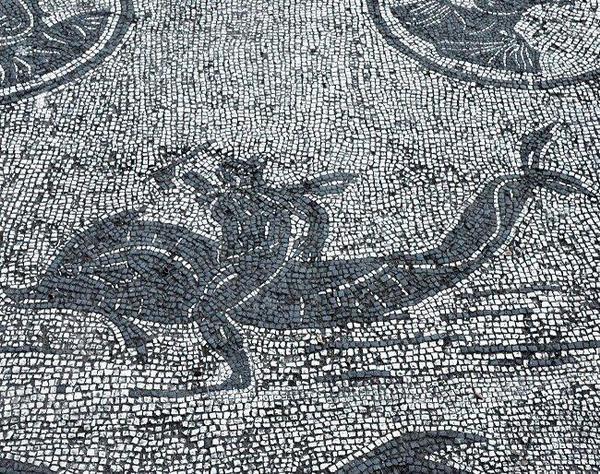 1 τυραννεύω + Gen.   herrschen über2 σφι = σφίσι   (mit) ihnen  (Dativ)3 = τὸ θαῦμα  Wunder4 παρίστημι M h. jdm. gegenübertreten, begegnen, widerfahren 5 Μηθυμναῖος 3   aus Methymna (Stadt auf Lesbos)6 = ἐξενεχθέντα  (scil. ἐκ τῆς θαλάσσης),  Aor.pass. von φέρω!7 Ταίναρον, -ου  Tainaron-Gebirge; Kap an der S-Spitze der Peloponnes8 ὁ κιθαρῳδός   Kitharaspieler (der zugleich auch singt)  9 τῶν τότε ἐόντων   „zu seiner Zeit“  10 δεύτερος 3  +Gen.: hinter jem. zurückstehend; geringer als11 ὁ διθύραμβος   Dithyrámbus (Reigenlied auf Dionysos)12 = ἴσμεν  13 ὀνομάζω  h. die Bezeichnung für etw. erfinden14 διδάσκω   h.: einstudieren15 = πολύ Akk.Sg.n. (den Großteil) 16 διατρίβω   verweilen, verbringen17 = πλεῦσαι (< πλέω)18 ἐργάζομαι  h. verdienen19 ὀπίσω adv.   zurück 20 Τάρας, -αντος f.  Tarent (Stadt in Süditalien)21 οὐδαμός = οὐδείς22 μισθόω   mieten23 τὸ πλοῖον   Schiff24 ἐν τῷ πελάγει   auf hoher See  25 ἐπιβουλεύω  den Anschlag planen, dass (+Inf.)26 Part.Aor.A zu συνίημι  intr.:  begreifen  27 λίσσομαι  flehen28 προίημι  preisgeben, überlassen29 παραιτέομαι   sich ausbitten30 πορθμεύς, -έως  Seemann31 διαχρήομαι  zu Ende bringen, töten32 = ἑαυτόν33 ὡς ἄν   final!34 ταφή, -ῆς  Begräbnis35 ἐκπηδάω  hinausspringen  36 (adverbiell)  schnellstens37 ἀπειληθέντα...ἐς ἀπορίην  in eine     verzweifelte Lage gebracht38 παραιτέομαι   sich ausbitten39 περιοράω  jem. etw. nachsehen,    gestatten  40 σκευή, -ῆς  Aufmachung, "Ornat"41 ἑδώλιον, -ου  Ruderbank  42 Inf.  Aor. zu ἀείδω = ᾄδω  43 = ὐποδέχομαι  versprechen 44 κατεργάζομαι   töten45 εἰ statt ὄτι   dass46 ἀοιδός,-οῦ  Sänger  47 ἀναχωρέω  sich zurückziehen  48 πρύμνα, -ης  Heck   49 = ναῦν50 ἐνδύομαι   sich etw. anziehen51 ἡ κιθάρη   Kithara (Saiteninstrument)52 διεξέρχομαι   h.: anstimmen  53 ὁ ὄρθιος νόμος ~ "ein feierlicher Lobgesang auf Apollon"54 ὡς εἶχε   so, wie er dastand55 ὑπολαμβάνω   h.: auf den Rücken nehmen56 = ἐξενεγκεῖν57 ἀποβαίνω   an Land gehen58 = ἀφηγέομαι   erzählen59 ἡ ἀπιστίη   Unglaube, Misstrauen60 ἐν φυλακῇ ἔχειν   in Gewahrsam halten  61 οὐδαμῇ  (Adv.)  keinesfalls  62 μεθίημι  gehen lassen  63 ἀνακῶς ἔχειν  (+Gen.)    achten auf, sich kümmern um   64 ἰστορέομαι  befragen (Subj. ist P.)65 (Part.Präs.M zu φημί)  66 = σῶς, σῶν  heil67 περὶ Ἰταλ.   (irgendwo) in Italien68 ἐπιφαίνομαι   sich zeigen,  hervortreten69 ὥσπερ ἔχων „genau in der Aufmachung wie er“70 ἐλέγχω  überführen    71 ἀρνέομαι  P  leugnen72 χάλκεος 3   ehern, bronzenArion (Mosaik aus Ostia antica) 8. Οὗτος δὴ ὦν1 ὁ Κανδαύλης ἠράσθη τῆς ἑωυτοῦ γυναικός, ἐρασθεὶς δὲ ἐνόμιζέ οἱ εἶναι γυναῖκα πολλὸν2 πασέων καλλίστην. ῞Ωστε3 δὲ ταῦτα νομίζων4, ἦν γάρ5 οἱ4 τῶν αἰχμοφόρων6 Γύγης ὁ Δασκύλου ἀρεσκόμενος7 μάλιστα· τούτῳ τῷ Γύγῃ καὶ τὰ σπουδαιέστερα8 τῶν πρηγμάτων ὑπερετίθετο9 ὁ Κανδαύλης καὶ δὴ καὶ τὸ εἶδος10 τῆς γυναικὸς ὑπερεπαινέων. Χρόνου δὲ οὐ πολλοῦ διελθόντος - χρῆν11 γὰρ Κανδαύλῃ γενέσθαι κακῶς - ἔλεγε πρὸς τὸν Γύγην τοιάδε· „Γύγη, οὐ γάρ σε δοκέω πείθεσθαί μοι λέγοντι περὶ τοῦ εἴδεος10 τῆς γυναικός (ὦτα γὰρ τυγχάνει ἀνθρώποισι ἐόντα12 ἀπιστότερα13 ὀφθαλμῶν), ποίεε, ὅκως14 ἐκείνην θεήσεαι15 γυμνήν.“ ῾Ο δὲ μέγα ἀμβώσας16 εἶπε· „Δέσποτα, τίνα λέγεις λόγον οὐκ ὑγιέα17, κελεύων με δέσποιναν18 τὴν ἐμὴν θεήσασθαι15 γυμνήν;  ῞Αμα δὲ κιθῶνι19 ἐκδυομένῳ20 συνεκδύεται21 καὶ τὴν αἰδῶ γυνή. Πάλαι22 δὲ τὰ καλὰ23 ἀνθρώποισι24 ἐξεύρηται, ἐκ τῶν μανθάνειν δεῖ· ἐν τοῖσι ἓν τόδε ἐστί· »Σκοπέειν τινὰ τὰ ἑωυτοῦ.« ᾿Εγὼ δὲ πείθομαι25 ἐκείνην εἶναι πασέων γυναικῶν καλλίστην, καί σεο26 δέομαι μὴ δέεσθαι ἀνόμων27.“9. ῾Ο μὲν δὴ λέγων τοιαῦτα ἀπεμάχετο28, ἀρρωδέων29, μή τί οἱ ἐξ αὐτῶν30 γένηται κακόν. ῾Ο δ᾿ ἀμείβετο31 τοῖσδε· „Θάρσεε, Γύγη, καὶ μὴ φοβέο32 μήτε ἐμέ, ὥς σεο πειρώμενος λέγω λόγον τόνδε, μήτε γυναῖκα τὴν ἐμήν, μή τί τοι ἐξ αὐτῆς γένηται βλάβος33 ἀρχὴν34 γὰρ ἐγὼ μηχανήσομαι35 οὕτω, ὥστε μηδὲ μαθεῖν μιν ὀφθεῖσαν36 ὑπὸ σέο. ᾿Εγὼ γάρ σε ἐς τὸ οἴκημα37, ἐν τῷ κοιμώμεθα38, ὄπισθε39 τῆς ἀνοιγομένης40 θύρης στήσω· μετὰ δ᾿ ἐμὲ ἐσελθόντα αὐτίκα παρέσται καὶ ἡ γυνὴ ἡ ἐμὴ ἐς κοῖτον41. Κεῖται δὲ ἀγχοῦ42 τῆς ἐσόδου43 θρόνος· ἐπὶ τοῦτον τῶν ἱματίων κατὰ44 ἓν ἕκαστον ἐκδύνουσα45 θήσει καὶ κατ᾿ ἡσυχίην πολλὴν παρέξει τοι46 θεήσασθαι15. ᾿Επεὰν δὲ ἀπὸ τοῦ θρόνου στείχῃ47 ἐπὶ τὴν εὐνὴν48 κατὰ νώτου49 τε αὐτῆς γένῃ, σοὶ μελέτω τὸ ἐνθεῦτεν50, ὅκως μή σε ὄψεται ἰόντα διὰ θυρέων.“10. ῾Ο μὲν δή, ὡς οὐκ ἐδύνατο διαφυγεῖν51, ἦν ἕτοιμος· ὁ δὲ Κανδαύλης, ἐπεὶ ἐδόκεε ὥρη52 τῆς κοίτης εἶναι, ἤγαγε τὸν Γύγην ἐς τὸ οἴκημα37, καὶ μετὰ ταῦτα αὐτίκα παρῆν καὶ ἡ γυνή· ἐσελθοῦσαν δὲ καὶ τιθεῖσαν τὰ εἵματα53 ἐθηεῖτο54 ὁ Γύγης. ῾Ως δὲ κατὰ νώτου49 ἐγένετο ἰούσης τῆς γυναικὸς ἐς τὴν κοίτην41, ὑπεκδὺς55 ἐχώρεε ἔξω56. Καὶ ἡ γυνὴ ἐπορᾷ57 μιν ἐξιόντα. Μαθοῦσα δὲ τὸ ποιηθὲν ἐκ58 τοῦ ἀνδρὸς οὔτε ἀνέβωσε16 αἰσχυνθεῖσα οὔτε ἔδοξε59 μαθεῖν, ἐν νόῳ ἔχουσα τείσεσθαι60 τὸν Κανδαύλην· παρὰ γὰρ τοῖσι Λυδοῖσι, σχεδὸν61 δὲ καὶ παρὰ τοῖσι ἄλλοισι βαρβάροισι, καὶ ἄνδρα ὀφθῆναι36 γυμνὸν ἐς αἰσχύνην62 μεγάλην φέρει.11.  Τότε μὲν δὴ οὕτως63 οὐδὲν δηλώσασα64 ἡσυχίην εἶχε· ὡς δὲ ἡμέρη τάχιστα65 ἐγεγόνεε, τῶν οἰκετέων66, τοὺς μάλιστα ὥρα67 πιστοὺς ἐόντας ἑωυτῇ, ἑτοίμους ποιησαμένη68 ἐκάλεε τὸν Γύγην. ῾Ο δὲ οὐδὲν δοκέων αὐτὴν τῶν πρηχθέντων ἐπίστασθαι ἦλθε καλεόμενος· ἐώθεε69 γὰρ καὶ πρόσθε70, ὅκως71 ἡ βασίλεια καλέοι, φοιτᾶν. ῾Ως δὲ ὁ Γύγης ἀπίκετο, ἔλεγε ἡ γυνὴ τάδε· „Νῦν τοι δυῶν ὁδῶν παρεουσέων, Γύγη, δίδωμι αἵρεσιν72, ὁκοτέρην73 βούλεαι τραπέσθαι74· ἢ γὰρ Κανδαύλην ἀποκτείνας ἐμέ τε καὶ τὴν βασιληίην ἔχε τὴν Λυδῶν, ἢ αὐτόν σε αὐτίκα οὕτω63 ἀποθνῄσκειν δεῖ, ὡς75 ἂν μὴ πάντα76 πειθόμενος Κανδαύλῃ τοῦ λοιποῦ77 ἴδῃς, τὰ μή σε δεῖ78. ᾿Αλλ᾿79 ἤτοι κεῖνόν80γε τὸν ταῦτα βουλεύσαντα δεῖ ἀπόλλυσθαι ἢ σὲ τὸν ἐμὲ γυμνὴν θεησάμενον15 καὶ ποιήσαντα οὐ νομιζόμενα81.“ ῾Ο δὲ Γύγης τέως82 μὲν ἀπεθώμαζε83 τὰ λεγόμενα, μετὰ84 δὲ ἱκέτευε μή85 μιν ἀναγκαίῃ ἐνδέειν διακρῖναι τοιαύτην αἵρεσιν. Οὐκ ὦν δὴ ἔπειθε, ἀλλ᾿ ὥρα67 ἀναγκαίην86 ἀληθέως προκειμένην ἢ τὸν δεσπότην ἀπολλύναι ἢ αὐτὸν ὑπ᾿ ἄλλων ἀπόλλυσθαι· αἱρέεται αὐτὸς περιεῖναι87. ᾿Επειρώτα88 δὴ λέγων τάδε· „᾿Επεί με ἀναγκάζεις δεσπότην τὸν ἐμὸν κτείνειν οὐκ ἐθέλοντα, φέρε89 ἀκούσω, τέῳ90 καὶ τρόπῳ ἐπιχειρήσομεν αὐτῷ.“ ῾Η δὲ ὑπολαβοῦσα91 ἔφη· „᾿Εκ τοῦ αὐτοῦ μὲν χωρίου92 ἡ ὁρμὴ93 ἔσται, ὅθεν περ καὶ ἐκεῖνος ἐμὲ ἐπεδέξατο94 γυμνήν, ὑπνωμένῳ95 δὲ ἡ ἐπιχείρησις96 ἔσται.“12. ῾Ως δὲ ἤρτυσαν97 τὴν ἐπιβουλήν98, νυκτὸς γενομένης (οὐ γὰρ μετίετο99 ὁ Γύγης, οὐδέ οἱ ἦν ἀπαλλαγὴ100 οὐδεμία, ἀλλ᾿ ἔδεε ἢ αὐτὸν ἀπολωλέναι ἢ Κανδαύλην) εἵπετο ἐς τὸν θάλαμον101 τῇ γυναικί. Καί μιν ἐκείνη ἐγχειρίδιον102 δοῦσα κατακρύπτει103 ὑπὸ104 τὴν αὐτὴν θύρην. Καὶ μετὰ ταῦτα ἀναπαυομένου105 Κανδαύλεω ὑπεκδύς55 τε καὶ ἀποκτείνας αὐτὸν ἔσχε καὶ τὴν γυναῖκα καὶ τὴν βασιληίην Γύγης.1 ὦν = οὖν2 = πολύ (Adv.)  bei weitem3 ὥστε = ἅτε + (kausales) Partizip4 Anakoluth: Subj. zu νομίζων ist Kandaules, Forts. mit Dativ οἱ5 γάρ   vorweggenommene Begründung; oft bei Hdt.6 αἰχμοφόρος, -ου  Leibwächter7 ἀρέσκω   gefallen8 Komp. zu σπουδαῖος  bedeutend, wichtig9 ὑπερτίθημι  anvertrauen10 τὸ εἶδος  Aussehen, Schönheit11 = χρὴ ἦν   es war ihm vom Schicksal bestimmt12 = ὄντα13 ἄπιστος 2   unzuverlässig14 = ποίει, ὅπως  15 = θεάσῃ (von θεάομαι   ansehen)  16 = ἀναβοήσας (< ἀναβοάω   aufschreien)17 ὑγιής 2   gesund, vernünftig18 ἡ δέσποινα   Herrin, Gebieterin19 ὁ κιθών = χιτών, -ῶνος   Gewand20 P zu ἐκδύω ablegen, ausziehen21 M: zugleich ablegen, mit ausziehen22 πάλαι adv.   längst, ehemals23 τὰ καλά   das Anständige; das, was  sich gehört24 ἀνθρώποισι   dat. auctoris25 πείθομαι  "ich glaube es auch so,.."26 = σου: Gen. der Person zu δέομαι  bitten  27 = Gen. der Sache ("Unrechtes")28 Impf. de conatu zu ἀπομάχομαι   abwehren, ablehnen29 ἀρρωδέω fürchten30 ἐξ αὐτῶν   daraus31 ἀμείβομαι   erwidern, antworten32 = Imp.M/P zu φοβέομαι33 βλάβος, -ους  Schaden34 ἀρχήν   von Anfang an35 μηχανάομαι   planen, bewerkstelligen 36 ὁράω, pass.Aor.: ὤφθην, Pz: ὀφθείς,  Inf. ὀφθῆναι   („dass sie...gesehen wurde.“)37 τὸ οἴκημα   Gemach38 κοιμάομαι  schlafen39 ὄπισθε + Gen.   hinter40 ἀνοίγω   öffnen41 ὁ κοῖτος, -ου = ἡ κοίτη   Bett42 = ἄγχι  nahe (+Gen.)43 ἡ ἔσοδος   Eingang44 κατὰ ἒν ἕκαστον   eines nach dem anderen45 ἐκδύνω = ἐκδύω   ablegen, ausziehen46 τοι = σοι47 στείχω   gehen48 ἡ εὐνή   Bett49 [κατὰ νώτου   "im Rücken"] κατὰ νώτου...γένῃ   „und du in ihrem Rücken stehst“ = „und sie dir den Rücken zuwendet“50 τὸ ἐνθεῦτεν = ἐντεῦθεν   dann51 h. „sich herausreden“52 ὥρη τῆς κοίτης   Schlafenszeit53 τὸ εἷμα, -ατος   Kleid, Gewand54 = ἐθεᾶτο (von θεάομαι   ansehen)55 ὑπεκδύς   „er kam hinter der Tür hervor“56 ἔξω   hinaus57 = ἐφορᾷ bemerkt58 ἐκ = ὑπὸ59 οὔτε ἔδοξε μαθεῖν  „noch ließ sie sich etwas anmerken“60 τίνομαι (Futur: τείσομαι)  bestrafen, büßen lassen, sich rächen an61 σχεδόν  fast, so ziemlich62  ἡ αἰσχύνη   Schande63 οὕτως   h.: also, deshalb64 δηλόω   h.: etw. merken lassen65 ὡς τάχιστα  sobald66 οἰκέτης,-ου Haussklave67 = ἑώρα  3.Sg.Impf. zu ὁράω68 ἕτοιμον ποιεῖσθαι   sich bereithalten lassen69 ἐώθεε   er war gewohnt70 πρόσθε adv.   von früher her71 (temporal): wenn72 αἵρεσις,-εως  Wahl(möglichkeit)73 ὁκότερος 3   welcher (von beiden)74 ὁδὸν τραπέσθαι   einen Weg einschlagen75 ὡς ἄν   final76 πάντα   in allem77 „in Hinkunft“ (Gen.temp.)78 δεῖ  scil.  ἱδεῖν79 ἀλλ᾿   also; ja fürwahr,...80 =  ἐκεῖνον81 οὐ νομιζόμενα   "was nicht recht ist"82 τέως (Adv.)  eine Zeitlang 83 = ἀπεθαύμαζε  (er wunderte sich sehr über...)84 μετὰ δέ   dann85 μή νιν...αἵρεσιν   "sie möge ihn nicht zwingen, eine solche Wahl zu treffen."86 ἡ  ἀναγκαίη = ἡ ἀνάγκη87 h. überleben, am Leben bleiben88 = Impf. zu ἐπ-ερωτάω89 φέρε + coni.hort. wohlan, ich will..90 = τίνι κ. τρ.   auf welche Weise denn  91 ὑπολαμβάνω  (Einwand) aufgreifen, (Gespräch) übernehmen, antworten92 τὸ χωρίον   Platz, Ort, Stelle93 ἡ ὁρμή   Angriff94 = ἐπεδείξατο95 ὑπνόομαι   schlafen96 ἡ ἐπιχείρησις   Unternehmen, Angriff   97 ἀρτύ(ν)ω  vorbereiten, ersinnen98 ἐπιβουλή,-ῆς Hinterhalt, Überfall99 μετίετο   er wurde nicht entlassen, er war in einer Zwangslage100 ἡ ἀπαλλαγή   Befreiung, Entkommen101 ὁ θάλαμος   Kammer, Schlafgemach102 ἐγχειρίδιον,-ου  Dolch, Handmesser103 κατακρύπτω   verbergen104 ὑπό   h.: hinter105 ἀναπαύομαι  sich zur Ruhe begeben